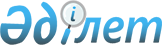 Қазақстан Республикасының индустриялық-инновациялық саясатын іске асырудың тиімділігін көтеру жөніндегі үйлестіру кеңесі туралы
					
			Күшін жойған
			
			
		
					Қазақстан Республикасы Президентінің 2009 жылғы 8 сәуірдегі N 314 Өкімі. Күші жойылды - Қазақстан Республикасы Президентінің 2011 жылғы 26 шілдедегі № 128 Жарлығымен      Ескерту. Күші жойылды - ҚР Президентінің 2011.07.26 № 128 Жарлығымен.      Индустриялық-инновациялық саясат саласындағы қызметті жандандыру және мемлекеттік органдардың күш-жігерін шоғырландыру мақсатында: 



      1. Мынадай құрамда Қазақстан Республикасының индустриялық-инновациялық саясатын іске асырудың тиімділігін көтеру жөніндегі үйлестіру кеңесі (бұдан әрі - Кеңес) құрылсын: Исекешев                      - Қазақстан Республикасы Президентінің 

Әсет Өрентайұлы                 көмекшісі, Кеңес жетекшісі Сұлтанов                      - Қазақстан Республикасының 

Бақыт Тұрлыханұлы               Экономика және бюджеттік 

                                жоспарлау министрі, 

                                Кеңес жетекшісінің орынбасары Школьник                      - Қазақстан Республикасының 

Владимир Сергеевич              Индустрия және сауда министрі, 

                                Кеңес жетекшісінің орынбасары Құлсейітов                    - Қазақстан Республикасы Президенті 

Айдын Жеңісұлы                  Әкімшілігінің Әлеуметтік-экономикалық 

                                мониторинг бөлімі меңгерушісінің 

                                орынбасары, Кеңес хатшысы Кеңес мүшелері: Әшімов                        - Қазақстан Республикасының 

Нұрғали Сәдуақасұлы             Қоршаған ортаны қорғау министрі Бишімбаев                     - Қазақстан Республикасы Президенті 

Қуандық Уәлиханұлы              Әкімшілігінің Әлеуметтік-экономикалық 

                                мониторинг бөлімінің меңгерушісі Есекеев                       - Қазақстан Республикасы 

Қуанышбек Бақытбекұлы           Ақпараттандыру және байланыс 

                                агенттігінің төрағасы Жәмішев                       - Қазақстан Республикасының 

Болат Бидахметұлы               Қаржы министрі Күрішбаев                     - Қазақстан Республикасының 

Ақылбек Қажығұлұлы              Ауыл шаруашылығы министрі Құсайынов                     - Қазақстан Республикасының 

Әбілғазы Қалиақпарұлы           Көлік және коммуникация министрі Ким                           - "Самұрық-Инвест" жауапкершілігі 

Владислав Геннадьевич           шектеулі серіктестігінің 

                                бас директоры (келісім бойынша) Мамытбеков                    - "ҚазАгро" Ұлттық басқарушы холдингі" 

Асылжан Сарыбайұлы              акционерлік қоғамы басқарма төрағасы 

                                (келісім бойынша) Мешімбаева                    - Қазақстан Республикасының 

Анар Ертөлеуқызы                Статистика агенттігінің төрағасы Мұханов                       - Қазақстан Республикасы Президенті 

Мақсат Нұрдәулетұлы             Әкімшілігінің Стратегиялық 

                                әзірлемелер және талдау орталығының 

                                меңгерушісі Мыңбаев                       - Қазақстан Республикасының 

Сауат Мұхаметбайұлы             Энергетика және минералдық 

                                ресурстар министрі Түймебаев                     - Қазақстан Республикасының 

Жансейіт Қансейітұлы            Білім және ғылым министрі 

      2. Кеңес бір ай мерзімде индустриялық-инновациялық саладағы қызметтің тиімділігін көтеру мәселелері және индустриялық-инновациялық саясатты іске асыруға жауапты мемлекеттік органдарды институционалдық күшейту жөнінде нақты ұсыныстар енгізсін. 



      3. Осы өкімнің орындалуын бақылау Қазақстан Республикасы Президенті Әкімшілігіне жүктелсін.       Қазақстан Республикасының 

      Президенті                                      Н. Назарбаев 
					© 2012. Қазақстан Республикасы Әділет министрлігінің «Қазақстан Республикасының Заңнама және құқықтық ақпарат институты» ШЖҚ РМК
				